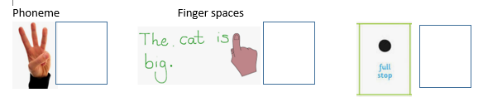 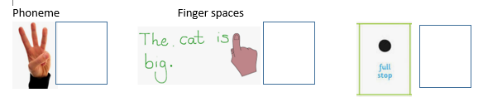 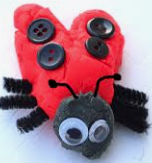 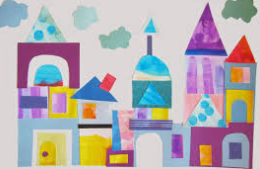 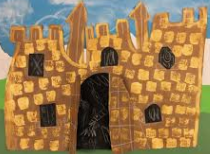 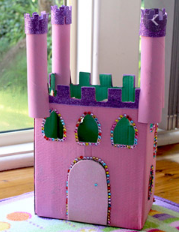 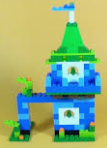 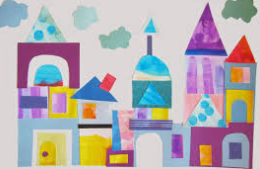 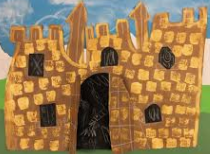 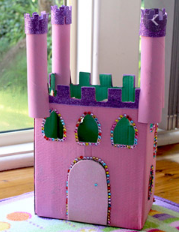 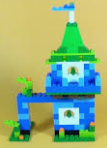 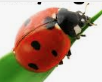 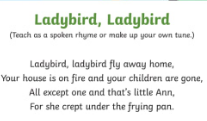 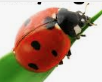 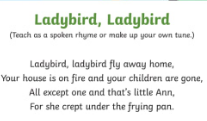 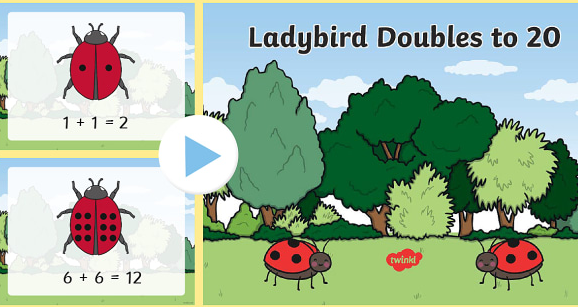 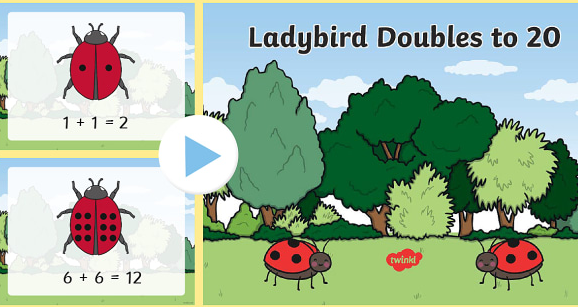 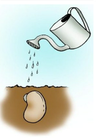 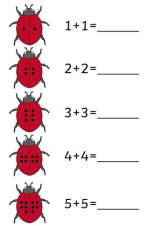 Phonics – choose the one you need to learn next or have a go at them all. 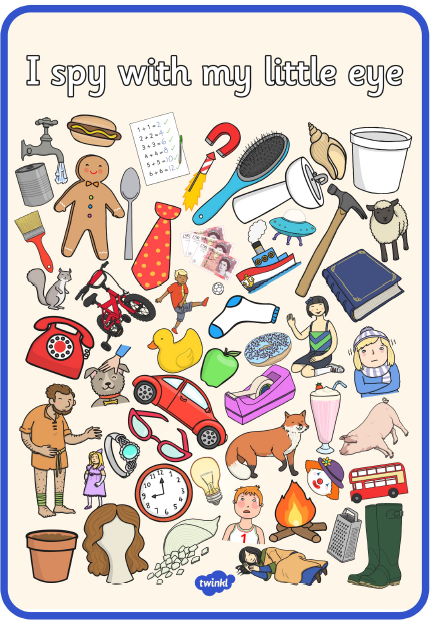 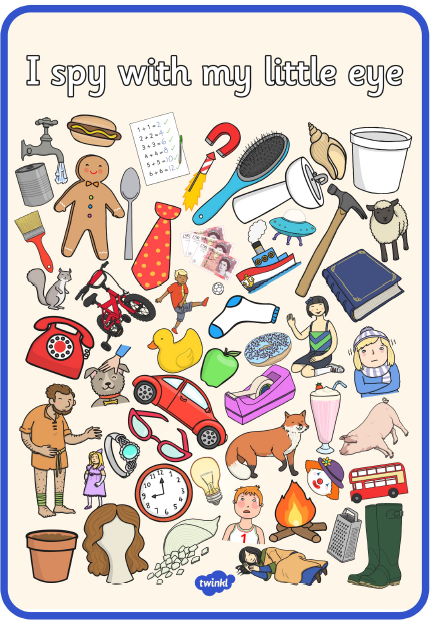 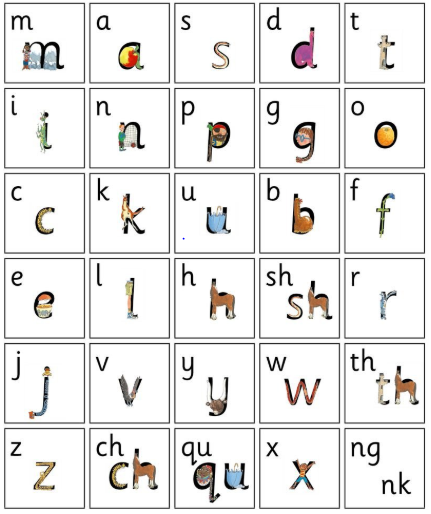 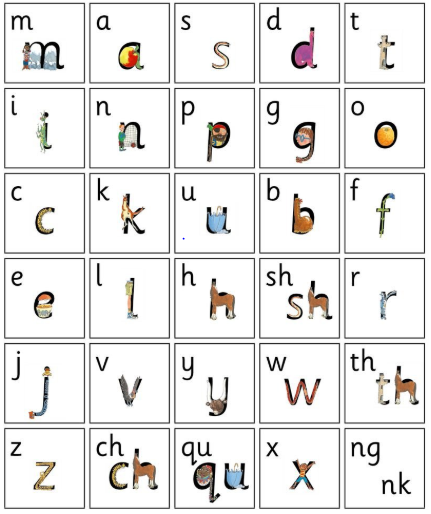 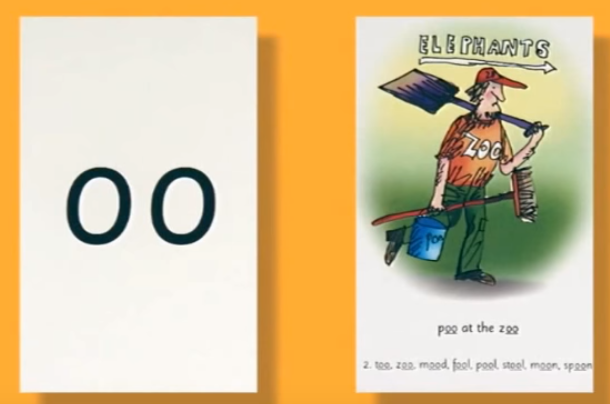 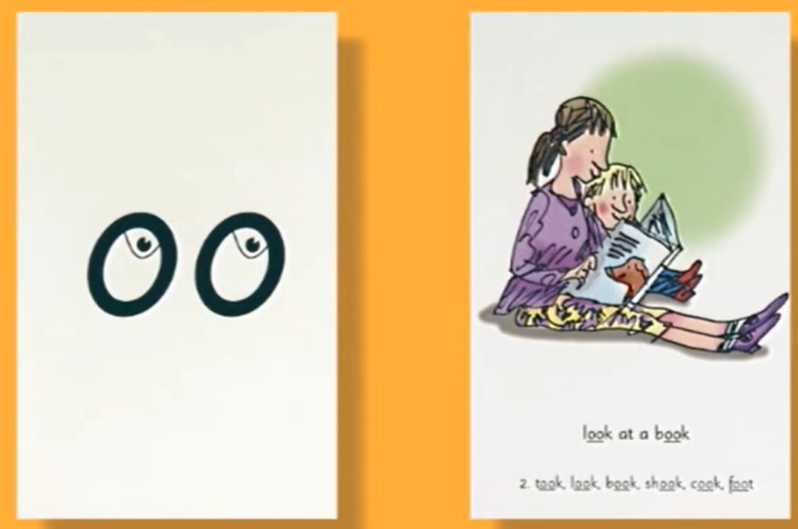 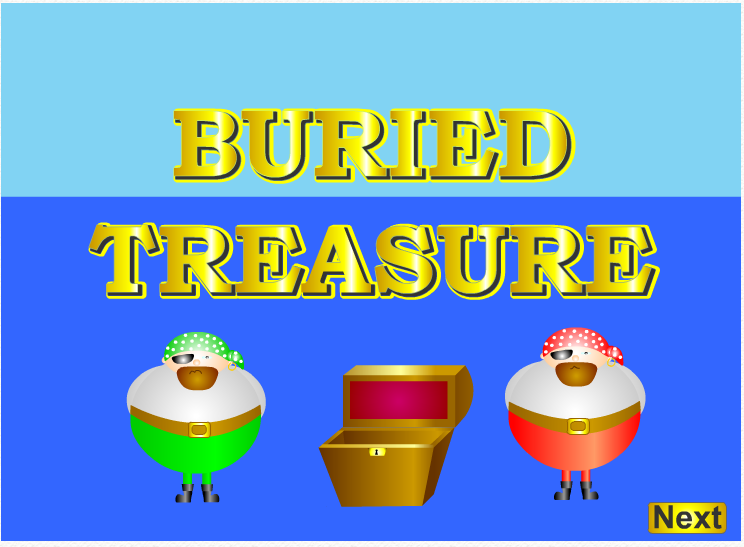 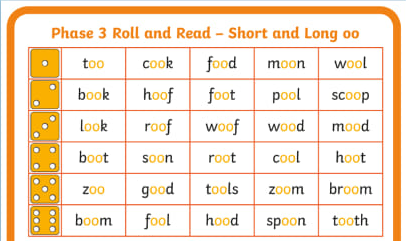 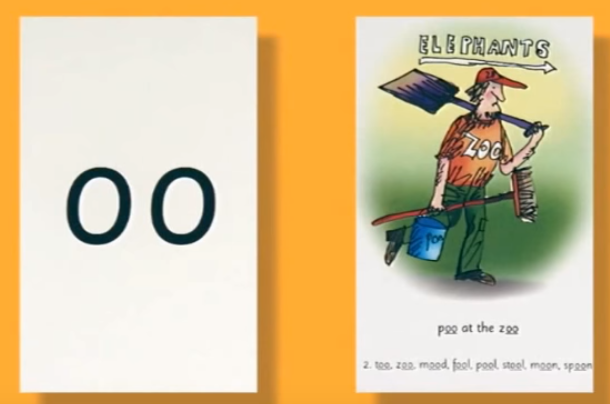 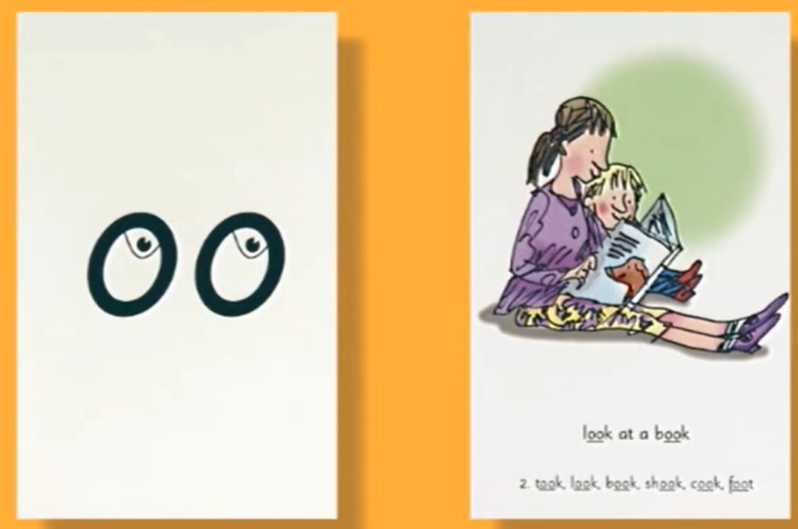 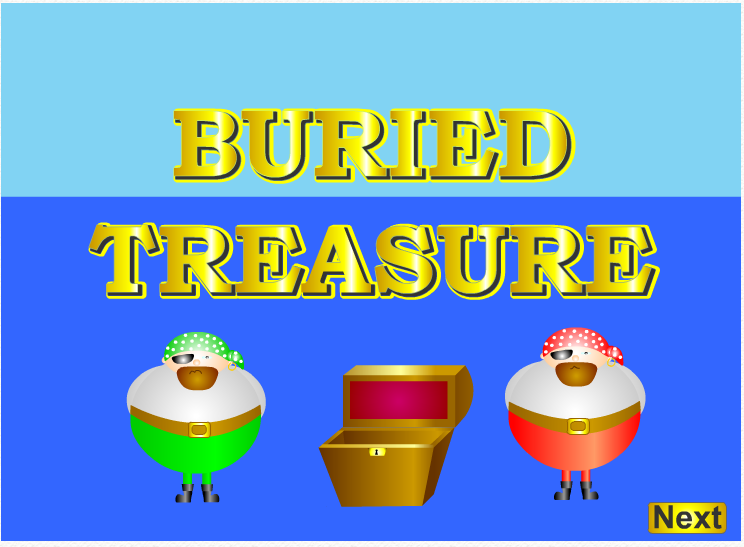 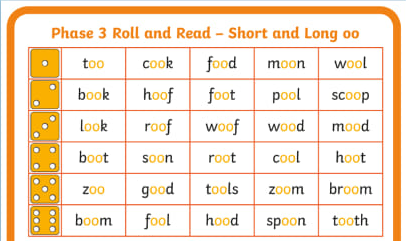 